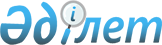 О проекте Указа Президента Республики Казахстан "О юбилейной медали в ознаменование 50-летия начала освоения целинных и залежных земель"Постановление Правительства Республики Казахстан от 16 января 2004 года N 46      Правительство Республики Казахстан постановляет: 

      Внести на рассмотрение Президента Республики Казахстан проект Указа Президента Республики Казахстан "О юбилейной медали в ознаменование 50-летия начала освоения целинных и залежных земель".       Премьер-Министр 

      Республики Казахстан 

Проект     

Указ Президента Республики Казахстан 

"О юбилейной медали в ознаменование 50-летия начала 

освоения целинных и залежных земель"       В целях поощрения граждан Республики Казахстан и иностранных граждан, внесших весомый вклад в освоение целинных и залежных земель и развитие сельского хозяйства в республике, а также в ознаменование 50-летия начала освоения целинных и залежных земель постановляю: 

      1. Учредить юбилейную медаль "Тынга 50 жыл". 

      2. Утвердить прилагаемые: 

      1) положение о юбилейной медали "Тынга 50 жыл"; 

      2) описание юбилейной медали "Тынга 50 жыл". 

      3. Настоящий Указ вступает в силу со дня опубликования.       Президент 

      Республики Казахстан 

Утверждено      

Указом Президента  

Республики Казахстан 

от "___"_____ 2004 года 

N ____        

Положение 

о юбилейной медали "Тынга 50 жыл"       1. Юбилейной медалью "Тынга 50 жыл" (далее - юбилейная медаль) награждаются граждане Республики Казахстан и иностранные граждане, внесшие значительный вклад в освоение целинных и залежных земель и развитие сельского хозяйства в республике, а также награжденные ранее медалью за освоение целинных и залежных земель. 

      2. Представления к награждению юбилейной медалью вносятся Президенту Республики Казахстан Парламентом, Правительством, министерствами, иными центральными государственными органами Республики Казахстан, акимами областей, городов Астаны и Алматы, а также общественными организациями. 

      3. Юбилейная медаль вручается Президентом Республики Казахстан. 

      Юбилейную медаль от имени и по поручению Президента Республики Казахстан также могут вручать: 

      1) Государственный секретарь Республики Казахстан; 

      2) члены Правительства Республики Казахстан; 

      3) акимы областей, городов Астаны и Алматы, а также иные должностные лица, уполномоченные на это Главой государства. 

      4. Вручение юбилейной медали производится в торжественной обстановке и гласно. Она вручается награжденному лично. Перед вручением оглашается Указ Президента Республики Казахстан о награждении. 

      5. О произведенном вручении юбилейной медали составляется протокол установленной формы. Он скрепляется подписью лица, вручившего медаль, и печатью органа, производившего вручение, и направляется в Администрацию Президента Республики Казахстан. 

      6. Юбилейная медаль "Тынга 50 жыл" носится на левой стороне груди. При наличии государственных наград Республики Казахстан она располагается после них. 

      7. Каждому награжденному одновременно с вручением юбилейной медали выдается соответствующее удостоверение. 

      8. Учет произведенных награждений, а также отчетность о ходе вручения юбилейных медалей ведутся Администрацией Президента Республики Казахстан. 

Утверждено      

Указом Президента  

Республики Казахстан 

от "___"____ 2004 года 

N ____        

Описание 

юбилейной медали "Тынга 50 жыл"       Юбилейная медаль "Тынга 50 жыл" изготавливается из латуни и имеет форму круга диаметром 34 мм. На аверсе медали на фоне восходящего солнца и нивы изображены комбайны, собирающие урожай, по окружности справа и слева - колосья пшеницы. 

      На реверсе медали по центру размещена надпись на государственном и русском языках: 

      "Казакстан Республикасы "Тынга 50 жыл" 

      Республика Казахстан "50 лет целине". 

      В нижней части медали по окружности расположены лавровые ветви. 

      Все изображения, надписи на медали рельефные, золотистого цвета. Края медали окаймлены бортиком. 

      Медаль с помощью ушка и кольца соединяется с колодкой пятиугольной формы шириной 34 мм и высотой 50 мм, обтянутой муаровой лентой цвета Государственного флага Республики Казахстан. Вдоль краев ленты две полосы - желтого и зеленого цветов. 
					© 2012. РГП на ПХВ «Институт законодательства и правовой информации Республики Казахстан» Министерства юстиции Республики Казахстан
				